Комплексный план мероприятий по организации правового воспитания несовершеннолетних Змеиногорского района разработан на основании концепции правового воспитания несовершеннолетних Алтайского края на период 2015-2020 гг. В 2014 году в Змеиногорском районе наблюдался рост преступлений среди несовершеннолетних. Это в первую очередь связано с отсутствием у подростков  необходимых правовых знаний, а также с их нежеланием соблюдать дисциплинарные, моральные, этические нормы. Меры, которые необходимо принять,  с целью улучшения сложившейся ситуации, изложены в приведенной ниже Концепции и  комплексном плане правового воспитания.КОНЦЕПЦИЯ ПРАВОВОГО ВОСПИТАНИЯ НЕСОВЕРШЕННОЛЕТНИХ АЛТАЙСКОГО КРАЯНА ПЕРИОД 2015-2020 гг.Пояснительная запискаНастоящая концепция разработана по итогам анализа результатов социологического опроса среди школьников общеобразовательных организаций, проведенного в связи с негативной тенденцией к увеличению в 2013 году числа преступлений, совершенных несовершеннолетними, с целью научного анализа и оценки масштабов распространения асоциального поведения подростков в Алтайском крае, достижения значимых результатов в сфере противодействия его распространению, корректирования планов, выбора методов и форм профилактической работы и выработки эффективных управленческих решений.Социсследование свидетельствует, что опрошенные школьники имеют поверхностные представления о том, какое поведение в обществе считается отклоняющимся от существующих норм. Асоциальное поведение ассоциируется, прежде всего, с нарушениями норм права и нанесением физического и морального ущерба в виде употребления психоактивных веществ, насилия, воровства, унижения и высмеивания других.В то же время, соблюдение дисциплинарных, моральных и этических норм, таких как выполнение правил школьного распорядка, положительное отношение к учебе, послушание, вежливость, сексуальное воздержание, строгость внешнего вида, не считаются обязательными для 51-72% респондентов.Среди важнейших причин, детерминирующих распространение асоциального поведения, школьниками указываются «влияние сверстников, «дурной» компании» – 56,3% ответов и «неблагополучная ситуация в семье» – 46,6%.В значительной мере определяют поведение и поступки подростков представления о том, чего они хотят достичь в будущем; 7% юношей не задумываются о своем будущем и не предпринимают попытки каким-либо образом очертить траекторию своего жизненного пути. В целом результаты опроса позволяют сделать следующие выводы:необходимо расширять круг мероприятий, направленных на культурное развитие несовершеннолетних, проводить их системно и регулярно;важен контроль со стороны родителей или учителей за организацией свободного времени подростков и укрепление внутрисемейных связей;необходимо оказывать помощь молодым людям в формулировании долгосрочных планов и определении жизненных перспектив и поддерживать их на пути к задуманному;на фоне стремления подростков к независимости и самостоятельному принятию решений важно разъяснять им, что настоящая самостоятельность и независимость от других людей во взглядах, мнении и др. невозможна без понимания того, что они предполагают, и личной ответственности за результаты совершенных поступков. Воспитательная работа с молодежью должна способствовать осознанию, что общество – это система, из-за чего интересы и действия всех социальных субъектов, включая отдельных индивидов, взаимосвязаны. Важно показать молодым людям, каким образом нарушение социальных норм может негативно сказаться не только на жизни окружающих людей, но и на благополучии их друзей и близких, а также на их собственной жизни.ввиду низкой эффективности информационного подхода, профилактика должна строиться на интегративных моделях, предполагающих интерактивное диалогическое взаимодействие всех участников, формирование устойчивого правосознания и правовой культуры.Правовое воспитание является одним из важных условий формирования правовой культуры и законопослушного поведения человека в обществе. Воспитание правовой культуры и законопослушного поведения несовершеннолетних – это целенаправленная система мер, формирующая установки гражданственности, уважения и соблюдения права, цивилизованных способов решения споров, профилактики правонарушений.Современная образовательная организация – пространство, в котором пересекаются и согласуются интересы государства, общества и отдельного человека.Новое правовое пространство образовательной организации складывается под влиянием требований действующих законов, в том числе Федерального закона от 29.12.2012 № 273-ФЗ «Об образовании в Российской Федерации», Федерального закона от 24.07.1998 №124-ФЗ «Об основных гарантиях прав ребенка в Российской Федерации», Федерального закона от 24.06.1999 № 120-ФЗ «Об основах системы профилактики безнадзорности и правонарушений несовершеннолетних, Постановления Администрации Алтайского края от 19.12.2014 № 573 «Об утверждении государственной программы Алтайского края «Обеспечение прав граждан и их безопасности» на 2015 – 2020 годы.Кроме того, идеологически ведущим, нормативно закрепленным инструментом формирования нового правового образовательного пространства являются Федеральные государственные образовательные стандарты (далее – ФГОС). Указанные документы закрепляют принципиально новые основания проектирования воспитательных программ, в том числе по вопросам правового воспитания:- построение непрерывной открытой системы, учитывающей все уровни образования;- четкое разделение ответственности по уровням управления образовательной системой;- усиление роли общественности в управлении образовательной организацией;- переход на компетентностную модель обучения. Принципиально новые механизмы развития правовой культуры участников образовательных отношений и правового пространства образовательной организации обусловлены реализацией Указа Президента РФ от 01.06.2012 № 761 «О Национальной стратегии действий в интересах детей на 2012 - 2017 годы» (далее – Национальная стратегия). Под «правовым пространством» в данном документе понимается совокупность норм права, отраженных в локальной нормативной базе образовательной организации и актов (способов) передачи правовой информации с опорой на механизмы диалога и обратной связи.Под «правовой культурой» – результаты взаимодействия участников образовательных отношений в «правовом пространстве» образовательной организации и обществе. Правовая культура включает в себя две составные части: правовое сознание и социально-активное правовое поведение.Ведущие механизмы развития правовой культуры выделены в Национальной стратегии: сотрудничество педагогических и родительских сообществ в области воспитания и социализации детей; внедрение социальных технологий для привлечения детей к участию в жизни местного сообщества, в рассмотрении и экспертизе решений, касающихся прав и интересов детей, на всех уровнях, в том числе с участием самих заинтересованных сторон, реализация примирительных программ, возмещение ребенком-правонарушителем ущерба потерпевшему, проведение социальной, психологической и иной реабилитационной работы с жертвами преступлений. Реализация плана предусмотрена с активным участием в мероприятиях по правовому просвещению Уполномоченного при Губернаторе Алтайского края по правам ребенка, одной из функций которого является разъяснение и пропаганда прав, свобод и законных интересов ребенка среди детей, их законных представителей и сотрудников детских учреждений.Важно, что в образовательной организации складываются два направления работы по проектированию развития правовой культуры. Одно, назовем его традиционное, ориентировано на построение правового пространства и контроль за соблюдением нормы права на образование. Традиционной деятельностью в рамках этого направления является «знаниевая компонента», которая связывается с ведением учебных и внеурочных курсов правовой тематики, проектов исследовательской деятельности по вопросам права, профориентационная работа, организация участия в олимпиадном движении по праву и др. формы работы, связанные с правовым просвещением. Правовое обучение и воспитание предусмотрено ФГОС НОО и ООО (приложение 2).Второе, назовем его инновационное, ориентировано на коммуникацию и развитие культуры диалога по спорным, конфликтным вопросам, расширение правосознания участников образовательных отношений на основе развития правовой компетентности. Оно раскрывается в рамках институтов «служба примирения», «комиссия по урегулированию споров участников образовательных отношений», межведомственного взаимодействия по созданию открытых образовательных систем и непрерывного правового образования в проектах некоммерческого сектора, общественных организаций, построению систем сопряженного мониторинга по изучению состояния процессов и результатов, в целом опыта применения правовой нормы в ситуациях жизненного взаимодействия.Рабочие программы преподавания учебных курсов и предметов – окружающий мир, обществознание, право, основы безопасности жизнедеятельности и т.д. – содержат достаточный набор тем правовой направленности, необходимый для формирования основ законопослушного поведения несовершеннолетних. Однако результатом обучения может стать лишь репродуктивное усвоение правовой информации. Правовые знания нужны обучающимся не сами по себе, а как основа поведения в различных жизненных ситуациях. Для формирования правовой культуры, правового сознания и социально-активного правового поведения необходимо проводить параллельную работу в рамках внеурочной воспитательной деятельности, ориентированную на принятие обучающимися моральных норм, нравственных установок, национальных ценностей, с использованием интерактивных форм профилактики. Примерная тематика мероприятий правовой направленности во внеурочное время в соответствии с возрастом несовершеннолетних представлена в приложении 3.План правового воспитания на 2015 – 2016 учебный годВ соответствие с приведенной выше концепцией правового воспитания несовершеннолетних, комплексного плана мероприятий по организации правового воспитания несовершеннолетних Алтайского края, в целях повышения эффективности мер по правовому воспитанию несовершеннолетних разработан план мероприятий, обеспечивающий комплексный подход к правовому воспитанию Змеиногорского района по направлениям:обеспечение доступа всех участников образовательного процесса к правовой информации; формирование осознанного законопослушного поведения, формирование у детей навыков социальной ответственности, уважительного отношения к закону, правоохранительным органам; формирование правовой культуры родителей и ответственного родительства.Система правового воспитания детей и обучающейся молодежи– это совокупность структурных, организационных и содержательных элементов, тесно связанных между собой и направленных на формирование и развитие личности, обладающей высоким уровнем правовой культуры. 	Структурные элементы системы правового воспитания Змеиногорского района, обеспечивающие реализацию Плана: Комитет Администрации Змеиногорского района по образованию и делам молодежи;Муниципальные образовательные организации;средства массовой информации.Целевой аудиторией воспитательного воздействия являются обучающиеся образовательных организаций, родители (законные представители) несовершеннолетних.Организационные элементы – нормативно-правовые документы, разработанные на всех уровнях системы образования (приказы, распоряжения, постановления), проекты и программы.Содержательными элементами станут конкретизированные «события», мероприятия, разработанные с учетом ресурсных условий Змеиногорского района.Цель реализации Плана правового воспитания создание целостной общественной системы правового воспитания несовершеннолетних, включающей в качестве подсистем и этапов реализации работу с детьми дошкольного и младшего школьного возраста, работу с подростками  в общеобразовательных учреждениях и подростковых клубах по месту жительства  и молодежью.Задачи:повышение уровня квалификации, профессиональной компетентности, качества деятельности педагогических и руководящих кадров в области правового воспитания и позитивной социализации обучающихся;содействие развитию детских и молодежных общественных объединений и органов ученического самоуправления, в т.ч. правовой и/или правоохранительной направленности;организация работы по использованию современных форм активного сотрудничества образовательных организаций и семьи в вопросах правового воспитания и социализации детей и молодежи;развитие инфраструктуры, обеспечивающей максимально равную доступность к правовой информации учащимся и их родителям (законным представителям);стимулирование научной деятельности, направленной на совершенствование правового воспитания детей, подростков и молодежи;обеспечение активной пропаганды и информационной поддержки  проводимой работы по правовому воспитанию подрастающего поколения  в средствах массовой информации и сети Интернет.Ожидаемые результаты:создание оптимальной системы непрерывного правового воспитания детей, подростков и молодежи.Ответственность за реализацию данной Концепции возлагается на руководителей образовательных организаций Змеиногорского района.Координация и контроль работы по правовому воспитанию детей осуществляется комитетом по образованию и дела молодежи.Работа с учащимися общеобразовательных организаций осуществляется также на основе соответствующего раздела Программы развития воспитательной компоненты.Эффективность реализации Плана будет оцениваться по следующим количественным и качественным показателям:количество специалистов, повысивших квалификацию (участие педагогов в вебинарах, курсах, конкурсах);доля обучающихся, вовлеченных в правовое воспитание на муниципальном и краевом уровне, в том числе участие в конкурсах, викторинах, олимпиадах правовой тематики; доля несовершеннолетних/школьников, совершивших преступления и иные правонарушения, в общей численности несовершеннолетних/школьников;количество действующих детских, подростковых, молодежных объединений (организаций, центров, клубов по интересам, отрядов) правовой направленности.Приложение 1Календарь правовых и общественно-политических дат (общественно-правовые праздники РФ, социально значимые даты, даты и периоды, специально отмечаемые Организацией Объединенных Наций)Январь1 января ― Всемирный день мира12 января ― День работника прокуратуры в России13 января ― День российской печати26 января ― День таможенника 27 января – День полного освобождения советскими войсками города Ленинграда от блокады его немецко-фашистскими войсками (1944 год). 27 января ― День памяти жертв Холокоста 28 января ―Международный день мобилизации против ядерной войныФевраль20 февраля ― Всемирный день социальной справедливости22 февраля ― Международный день поддержки жертв  преступлений23февраля ― День защитника отечества Март1 марта ― День эксперта-криминалиста МВДМеждународный день детского телевидения и радиовещания ― (первое воскресенье марта)8 марта ― Международный день борьбы за права женщин и международный мир11 марта ― День работника органов наркоконтроля12 марта ― День работников уголовно-исполнительной системы Минюста России15 марта ― Всемирный день прав потребителей. 18 марта ― День налоговой полиции21 марта ― День борьбы за ликвидацию расовой дискриминации24 марта ― Международный день права на установление истины в отношении грубых нарушений прав человека и достоинства жертв27 марта ― День внутренних войск МВД РФ 29 марта ― День специалиста юридической службыАпрель2 апреля ― День единения народов Беларуси и России.2 апреля ― Всемирный день распространения информации о проблеме аутизма6 апреля ― День работника следственных органов8 апреля ― День сотрудников военных комиссариатов11 апреля ― Международный день освобождения узников фашистских концлагерей23 апреля ― Всемирный день книги и авторского права24 апреля ― Международный день солидарности молодежи26 апреля ― годовщина Чернобыльской катастрофы26 апреля ― Международный день интеллектуальной собственностиМай1 мая ― День весны и труда.3 мая ― Всемирный день свободы печати5 мая ― Международный день борьбы за свои права инвалидов8 мая ― Дни памяти и примирения, посвященные памяти жертв второй мировой войны8 мая ― Всемирный день Красного Креста и Красного Полумесяца. 9 мая ― День Победы15 мая ― Международный день семьи21 мая ─ Всемирный день культурного разнообразия во имя диалога и развития25 мая ─ Международный день пропавших детей. 29 мая — Международный день миротворцев ООН31 мая — Всемирный день без табака31 мая — День российской адвокатурыИюнь1 июня — Международный день защиты детей 5 июня — Всемирный день охраны окружающей среды8 июня — День социального работника12 июня — Всемирный день борьбы с детским трудом (МОТ)12 июня ― День России20 июня — Всемирный день беженцев22 июня — День памяти и скорби — день начала Великой Отечественной войны (1941 год)23 июня ― День государственной службы ООН26 июня ― Международный день борьбы с наркоманией и наркобизнесом27 июня ─ День молодежи России29 июня — День партизан и подпольщиковИюльПервая суббота июля ― Международный день кооперативов30 июля ― Международный день дружбыАвгуст6 августа ― День Хиросимы9 августа ― Международный день коренных народов мира12 августа ― Международный день молодежи22 августа― День Государственного флага Российской Федерации23 августа ― Международный день памяти жертв работорговли и ее ликвидации Сентябрь2 сентября — День окончания Второй мировой войны (1945)3 сентября ― День солидарности в борьбе с терроризмом5 сентября ― Международный день демократии8 сентября – Международный день солидарности журналистов10 сентября ― Всемирный день предотвращения самоубийств Международный день памяти жертв фашизма― (второе воскресенье сентября)15 сентября ― Международный день демократии 16 сентября ― Международный день охраны озонового слоя 21 сентября ― Международный день мираМеждународный день глухонемых ― (последнее воскресенье)Октябрь1 октября ― Всемирный день пожилых людей3 октября ― Создание всемирной федерации профсоюзов16 октября ― Всемирный День продовольствия17 октября ― Международный день борьбы за ликвидацию нищеты24 октября ― День Организации Объединенных Наций30 октября ― День памяти жертв политических репрессийНоябрь1 ноября ― День судебного пристава Российской Федерации 4 ноября ―День народного единства6 ноября ― Международный день предотвращения эксплуатации окружающей среды во время войны и вооруженных конфликтов9 ноября ― Международный день против фашизма, расизма и антисемитизма  10 ноября ― Всемирный день молодежи 16 ноября ― Международный день, посвященный толерантности17 ноября ― Международный  день студентов20 ноября ― Всемирный день прав ребенка21 ноября ― День работника налоговых органов РФ25 ноября ― Международный день борьбы за ликвидацию насилия в отношении женщинДекабрь1 декабря ― Всемирный день борьбы со СПИДом2 декабря ― Международный день борьбы за отмену рабства3 декабря ― Международный день инвалидов3 декабря ― День Юриста5 декабря ― Международный день добровольцев во имя экономического и социального развития9 декабря ― День героев Отечества9 декабря ― Международный день борьбы с коррупцией10 декабря ― День прав человека12 декабря ― День Конституции Российской Федерации.18 декабря ― Международный день мигрантов и беженцев.19 декабря ― Международный день помощи бедным20 декабря ― Международный день солидарности людей 20 декабря ― День работника органов безопасности Российской Федерации.Приложение 2Правовое обучение и воспитаниев соответствии с приказом Министерства образования и науки Российской Федерации от 06.10.2009 № 373 «Об утверждении и введении в действие федерального государственного образовательного стандарта начального общего образования», приказом Министерства образования и науки Российской Федерации от 17.12.2010 № 1897 «Об утверждении федерального государственного образовательного стандарта основного общего образования»Приложение 3Примерная тематика мероприятий правовой направленности с несовершеннолетними во внеурочное время1 классПравила поведения в классе, школе. На уроки – в школьной форме.Родина. Малая родина. Народы России. Основные традиционные религии. Семья. Жизнь семьи. Маршруты выходного дня.Чисто не там, где убирают... Экономия природных ресурсов: вода, электричество, топливо, продукты питания.Сказка о потерянном времени. Права ребенка от 0 до 7 лет.Роль световозвращающих элементов. Ответственность за нарушение ПДД.2 классПравила поведения на улице. Свой и чужой.Права ребенка от 0 до 8 лет.Этикет. Культура поведения в общественных местах.Охрана природы. Использование без вреда. Загрязнение бытовое и экологическое.Ты – мне, я – тебе. Безвозмездная деятельность. Тимуровцы, волонтеры.Мой и чужой труд. Мое и чужое мнение. Бесконфликтное поведение.Ответственность пешехода и пассажира.Звонок в службы спасения, телефоны экстренного реагирования.3 классРоль ребенка в семье, обществе, государстве.Кто и что меня защищает. Правоохранительные органы, документы. Телефон доверия. Как и у кого просить о помощи.Права, обязанности и ответственность ребенка до 10 лет.Созидание, потребление, разрушение. Вандализм.Моя ответственность за мое здоровье: режим дня, питание, полезные привычки. Дети с ограниченными возможностями здоровья.Труд. Заработок. Собственность. Кража.4 классЧеловек – венец природы. Натура и культура. Ответственность за состояние окружающего мира.Поступки плохие и хорошие. Нравственность. Выбор. Нравственный выбор.Действие и бездействие. Солидарная ответственность за совершение преступления. Ответственность родителей за деяния несовершеннолетних.Конституция. Права и ответственность детей с 0 до 11 лет. Специальные учебно-воспитательные учреждения закрытого типа для детей с общественно опасным поведением. Алтайская спецшкола.Добровольчество. Помочь себе, помочь другому.5 классПрава, обязанности и ответственность подростков до 12 лет. Вовлечение детей в совершение правонарушений и преступлений.Трудящиеся, иждивенцы, тунеядцы.Как оставить след в истории и не «наследить».Безопасность на дорогах, воде, транспорте.Ответственность за тех, кого приручили. Общественные организации помощи бездомным животным.Ценность семьи. Дети-сироты и дети, оставшиеся без попечения родителей.Взаимоотношения с детьми с ограниченными возможностями здоровья. Милосердие, благотворительность, социальные учреждения.Школьные службы примирения.6 классГосударство и граждане. Символика РФ. Конституция – основной закон страны.Правила и нормы поведения в обществе. Права, обязанности и ответственность ребенка до 14 лет. Ст. 28. Гражданского кодекса РФ (дееспособность малолетних). Нарушения норм и их последствия.Здоровье людей. Наркомания. Пьянство.Право и правопорядок. Ст. 115, 116 УК РФ (нанесение вреда здоровью небольшой степени тяжести, побои). Способы разрешения конфликта.Наказание лиц, совершивших преступление до достижения возраста, с которого наступает уголовная ответственность. Центр временного содержания несовершеннолетних правонарушителей. Учебно-воспитательные учреждения открытого и закрытого типа. Алтайская спецшкола.Как защититься от несправедливости. Предупреждение виктимного поведения.Мораль. Идеал и ценности. Духовность.Взаимоотношения детей и родителей. Правила поведения в обществе.7 классЗадачи и трудности переходного возраста. Мужские и женские роли. Быть взрослым. Оптимизм и пессимизм, альтруизм и эгоизм, подозрительность и доверчивость.Социальная среда подростка. Влияние улицы. Подросток в группе. Конформизм. Самооценка и влияние группы. «Мы» и «они», «свои» и «чужие». «Чужие» и «чужаки».Социальный портрет молодежи. Проблемы: снижение общественной роли, ухудшение здоровья, безработица, меркантилизм.Права, обязанности и ответственность подростков 12-14 лет. Получение паспорта. Конвенция ООН о правах ребенка. Причины противоправного поведения. Преступление. Уголовная ответственность, ее виды. 20 уголовных статей, по которым ответственность наступает с 14 лет. Задержание подростка правоохранительными органами. Правила поведения, права подростка при задержании.Современное общество как источник опасности. Поведение подростка как источник опасности. Необходимость развития чувства безопасности. Предупреждение виктимного поведения. Ситуации риска, их характеристика.Формальные и неформальные коллективы подростков. Система ценностей, место подростковой культуры в обществе.Правомерный досуг подростка. Маршруты выходного дня.Речевое поведение. Хвастовство, осуждение, оскорбление, неправомерное оскорбление, угроза. Как избежать конфликта.8 классГлобализация. Причины и опасность международного терроризма. Религиозные фанатики, футбольные фанаты и др.Реформа и революция. Цветные революции.Воспитание и социализация. Воспитание в семье. Человек и его потребности. Свобода и ответственность.Налоги, их виды. Долг и кредит. Значение труда. Почему люди теряют работу. Безработица.Социальная стратификация, социальная дифференциация. Социальные роли. Богатство и бедность как социальное явление.Межнациональные отношения. Этнические конфликты. Толерантность.Проблемы общения. Виды конфликтов и их разрешение. Права несовершеннолетнего 14-16 лет. Эмансипация. Социальные нормы и отклоняющееся поведение. Алкоголизм, наркомания, преступность.9 классВластные отношения и социальная иерархия. Борьба за власть. Распад СССР и проблема сепаратизма. Межнациональные конфликты. Избирательное право и его происхождение. Борьба за гражданские права. Голосование, выборы, референдум. Конституция. Правовой статус человека. Нарушение и защита прав и свобод гражданина.Нормы семейного права. Взаимные обязанности родителей и детей. Понятие о правоспособности. Органы опеки и попечительства. Защита детского труда.Социальные нормы. Юридическая ответственность. Правосознание и правовая культура. Равенство перед законом. Административные правонарушения. Гражданские правонарушения. Разнообразие мер воздействия. Материальная ответственность. Основные виды наказания. Лишение свободы и меры воспитательного воздействия. Специальные учебно-воспитательные учреждения открытого и закрытого типа, воспитательные колонии.Право собственности на имущество. Ст. 158, 159, 161, 162, 163, 166 УК РФ (кража, мошенничество, грабеж, разбой, вымогательство, угон).Формы совершения преступления: действие и бездействие. Признаки преступления. Умысел и неосторожность как формы выражения вины. Соучастники преступления и преступная организация. Ст.150, 151 УК РФ (вовлечение несовершеннолетних в преступную деятельность, в антиобщественное поведение).Культура. Этикет. Образ жизни. Привычки и манеры. Обычаи и традиции. Нравы и мораль. Санкции как регулятор человеческого поведения. Культура. Субкультура. Контркультура. Неформальные молодежные группы, их поведение и ответственность.Религия и ее роль в обществе. Традиции и радикализм. Религиозный терроризм.10 классРелигии и конфессии России. Традиционные и нетрадиционные верования. Социальный контроль, нормы социального контроля, санкции социального контроля, самоконтроль.Коррупция как угроза национальной безопасности.Социальный прогресс, регресс, реформа, эволюция, революция. Революции 21 века.Глобализация, терроризм, глобальное общество. Антиглобализм.Народность, этноцентризм, ксенофобия, шовинизм, расовая дискриминация, культурный плюрализм. Национальная политика России.Семья и брак. Добрачное поведение. Проблема неполных семей. 11 классПравонарушения и преступления. Правомерное и неправомерное поведение. Виды уголовных наказаний и порядок их назначения, виды административного правонарушения и административные взыскания.Гражданские правоотношения.Трудовые правоотношения.Жилищные правоотношения.Семейные правоотношения. Семья и брак.Имущественные правоотношения.Права потребителя.Порядок призыва на военную службу, условия отсрочек, правовое регулирование воинской Службы.Социальная стратификация и социальные отношения.Демографическая политика России.Конфликт и основные способы его разрешения.Социальное и протестное движения, их характеристика и масштабность.Отклоняющееся (девиантное), делинквентное поведение.Мораль и нравственность. Нравственные категории и добродетели. Милосердие. Долг. Справедливость и равенство. Духовная жизнь человека и общества.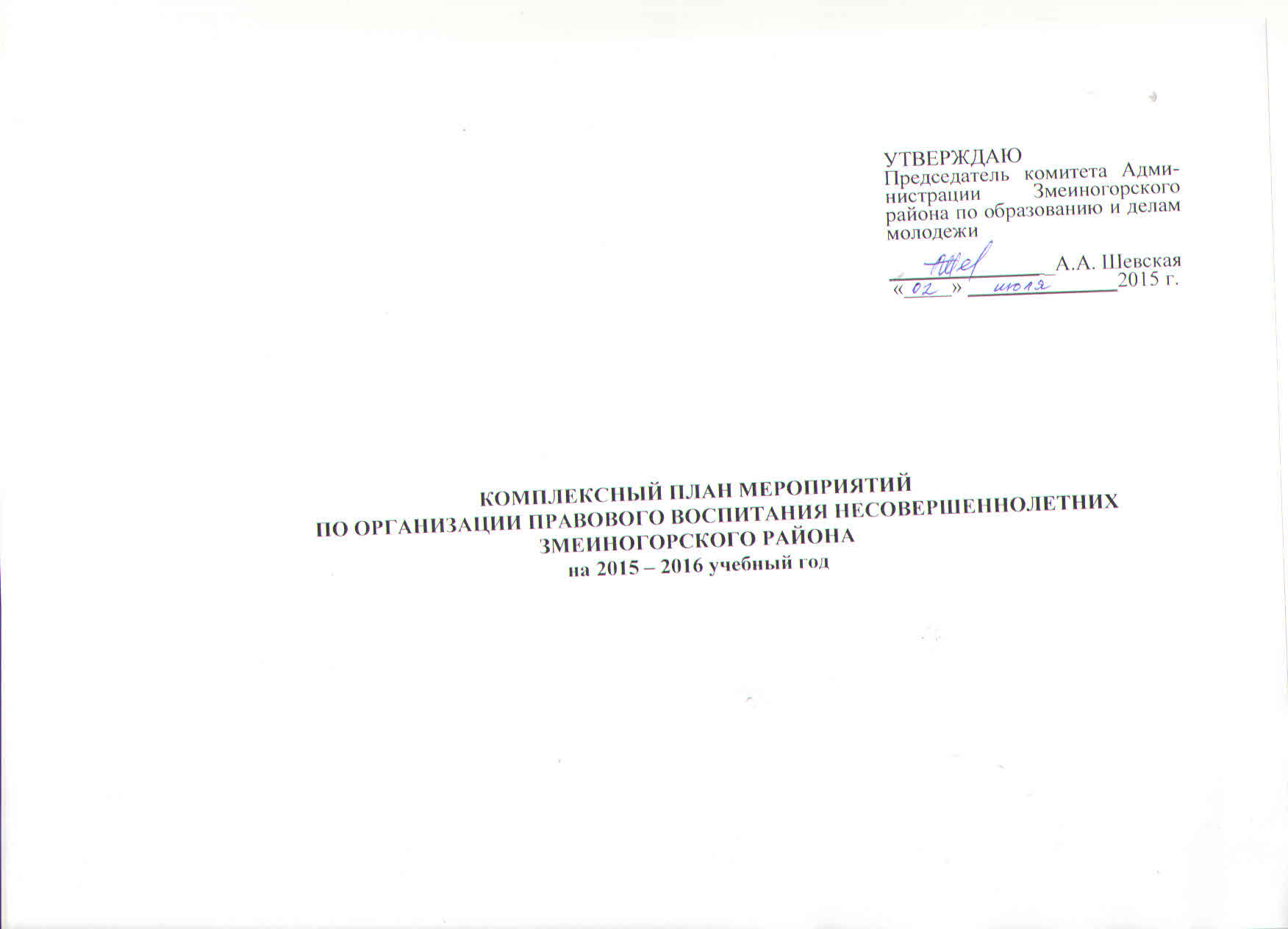 Организационный уровеньМероприятие Сроки Ответственные Ожидаемый результат, форма предоставления информацииОбеспечение доступа всех участников образовательного процесса к правовой информацииОбеспечение доступа всех участников образовательного процесса к правовой информацииОбеспечение доступа всех участников образовательного процесса к правовой информацииОбеспечение доступа всех участников образовательного процесса к правовой информацииОбеспечение доступа всех участников образовательного процесса к правовой информацииМуниципальный уровень, уровень ООПередача в образовательные организации (далее – ОО) перечня ссылок на информационные ресурсы правовой направленности для родителейАвгуст-сентябрьЩербакова С.А.Беляев А.В.Расширение информационного поля для родителей, письмо в ОУМуниципальный уровень, уровень ООНаправление методических рекомендаций по организации правового воспитания и просвещения в дошкольных образовательных организацияхсентябрь -ноябрьКазанцева Т.Н.Беляев А.В.Содействие формированию законопослушного уклада дошкольников, созданию целостной общественной системы правового воспитания детей в возрасте от 3 лет. Методическая поддержка педагогических работников ДОО. Муниципальный уровень, уровень ООНаправление методических рекомендаций по оформлению и использованию уголка правовых знанийСентябрь-октябрьКазанцева Т.Н.Щербакова С.А.Наличие в ОО и соответствие краевым требованиям уголков правовых знаний, обеспечение доступа несовершеннолетних к информации. Письмо в ОО с рекомендациямиМуниципальный уровень, уровень ООНаправление тематики профилактических бесед для проведения встреч сотрудников правоохранительных органов со школьникамиСентябрь -октябрьКазанцева Т.Н.Щербакова С.А.Обеспечение проведения профилактических бесед сотрудниками правоохранительных органов в соответствии с психофизиологическими и возрастными особенностями школьниковМуниципальный уровень, уровень ООУчастие в вебинарах «Правовое воспитание. Роль школьных библиотек»ОктябрьЩербакова С.А.Скопенцов В.В.Повышение компетентности заведующих библиотеками в организации правового воспитания. Муниципальный уровень, уровень ООПубликация материалов правовой направленности в муниципальных СМИ и СМИ образовательных организацийВ течение учебного годаКазанцева Т.Н.Щербакова С.А.Беляев А.В.Руководители ООРасширение направлений информационно-пропагандистской работыМуниципальный уровень, уровень ОООформление и использование уголка правовых знаний, размещение информации на официальных сайтах комитета, ООВ течение учебного годаЩербакова С.А.Казанцева Т.Н.Чалова Н.В.Руководители ОО Наличие в ОО и соответствие краевым требованиям уголков правовых знаний, обеспечение доступа несовершеннолетних к информации. Отчеты в комитет, в ГУМуниципальный уровень, уровень ООИнформирование о работе «телефона доверия»В течение учебного годаЩербакова С.А.Казанцева Т.Н.Чалова Н.В.Руководители ОООбеспечение доступа несовершеннолетних к получению квалифицированной анонимной экстренной психологической помощиМуниципальный уровень, уровень ООМониторинг включенности школьных библиотек (БИЦ) в организацию правового воспитания. Библиотечные уроки, выставки, экскурсии, обзорыСентябрьВ течение учебного годаСкопенцов В.В.Руководители ООКонтроль использования ресурса школьных библиотек в организации правового воспитания. Отчеты в комитет, ГУМуниципальный уровень, уровень ОООрганизация оказания бесплатной юридической помощи для несовершеннолетних, их законных представителей в рамках Всероссийского дня правовой помощи детям20 ноябряКазанцева Т.Н.Щербакова С.А.Беляев А.В.Шумакова Л.В. (по согласованию)Межведомственное взаимодействие, привлечение нотариусов, адвокатов, представителей полиции, избирательных комиссий и т.д. Отчеты в комитет, ГУФормирование осознанного законопослушного поведения, формирование у детей навыков социальной ответственности, уважительного отношения к закону, правоохранительным органамФормирование осознанного законопослушного поведения, формирование у детей навыков социальной ответственности, уважительного отношения к закону, правоохранительным органамФормирование осознанного законопослушного поведения, формирование у детей навыков социальной ответственности, уважительного отношения к закону, правоохранительным органамФормирование осознанного законопослушного поведения, формирование у детей навыков социальной ответственности, уважительного отношения к закону, правоохранительным органамФормирование осознанного законопослушного поведения, формирование у детей навыков социальной ответственности, уважительного отношения к закону, правоохранительным органамМуниципальный уровень, уровень ООУчастие в научно-практическом семинаре «Инновационные методы правового воспитания и правового просвещения» для специалистов  МОУО, заместителей руководителей по воспитательной работе октябрьЩербакова С.А.Беляев А.В.Руководители ООШумакова Л.В. (по согласованию)Повышение профессиональной компетентности зам. директоров по воспитательной работе образовательных организаций, информация на сайте комитетаМуниципальный уровень, уровень ООУчастие в краевой профильной смене «Я – гражданин  России»АвгустЩербакова С.А.Другова Л.П.Приказ об итогахМуниципальный уровень, уровень ООУчастие в краевом конкурсе исследовательских работ по правам человека «Права человека – основа гражданского общества»ноябрьТугунова М.В.Щербакова С.А.Руководители ООМотивирование учащихся, воспитанников и выпускников детских домов к приобретению знаний в области защиты прав человека и формированию первичных навыков правозащитной деятельности. Приказ об итогахМуниципальный уровень, уровень ООПроведение муниципального конкурса методических разработок по правовому воспитаниюАпрель - майЩербакова С.А.Руководители ООШумакова Л.В. (по согласованию)выявление, отбор и распространение лучших методических разработок по правовому воспитаниюМуниципальный уровень, уровень ОООрганизация проведения комплекса мероприятий правовой направленности, Всероссийского дня правовой помощи детямНоябрь20 ноябряЩербакова С.А.Беляев А.В.Шумакова Л.В. (по согласованию)Бунькова С.П. (по согласованию)Матюшенко И.С. (по согласованию)Обеспечение охвата 100% несовершеннолетних мероприятиями правовой направленности, повышение их компетентности. Формирование законопослушного поведения несовершеннолетних. Письмо в ОО с планом мероприятий, отчеты в комитет, ГУМуниципальный уровень, уровень ОООрганизация тематической работы медиацентров (библиотек, БИЦ) образовательных организаций на основе календаря правовых дат и событийВ течение учебного года Согласно приложению 2Руководители ООРасширение кругозора несовершеннолетних, разъяснение происходящих геополитических событий, информированность об ответственности за совершение правонарушений, обеспечение полезной занятости несовершеннолетних, состоящих на учете, их правовой компетентностиМуниципальный уровень, уровень ОООрганизация регулярных тематических информбесед на основе календаря правовых дат и событий, бесед об ответственности за совершение правонарушений и преступлений, в т.ч. с привлечением несовершеннолетних, состоящих на различных видах учета В течение учебного года Согласно приложению 2Руководители ОО Расширение кругозора несовершеннолетних, разъяснение происходящих геополитических событий, информированность об ответственности за совершение правонарушений, обеспечение полезной занятости несовершеннолетних, состоящих на учете, их правовой компетентностиМуниципальный уровень, уровень ООРеализация направления «Правовое воспитание» программы «Развитие воспитательной компоненты», образовательной программы ОО, программы духовно-нравственного развития, воспитания обучающихся на ступени начального общего образованияВ течение учебного годаЩербакова С.А.Руководители ООПриобщение обучающихся к культурным ценностям своей этнической или социокультурной группы, базовым национальным ценностям российского общества, общечеловеческим ценностям в контексте формирования у них гражданской идентичностиМуниципальный уровень, уровень ОООрганизация работы отрядов правоохранительной направленности (ЮИД, ЮДП)В течение учебного годаЩербакова С.А.Руководители ООФормирование у детей уважительного отношения к закону, правоохранительным органам. Привлечение отрядов к работе с подростками «группы риска»Муниципальный уровень, уровень ОООрганизация деятельности волонтерского движенияВ течение учебного годаЩербакова С.А.Вагнер П.П.Другова Л.П.Организация профилактической работы с несовершеннолетними, состоящими на учете, их занятости Муниципальный уровень, уровень ООУчастие в краевом проекте «Юристы-населению» (правовая школа)майШевская А.А.Щербакова С.А.Руководители ООШумакова Л.В. (по согласованию)Повышение правовой грамотности, культуры и защищенности учащихся, снижение уровня правонарушенийМуниципальный уровень, уровень ООПроведение месячника бесплатной юридической помощи для несовершеннолетнихноябрьЩербакова С.А.Беляев А.В.Руководители ООШумакова Л.В. (по согласованию)Бунькова С.П. (по согласованию)Матюшенко И.С. ( по согласованию)Повышение правовой грамотности, культуры и защищенности учащихся, снижение уровня правонарушенийМуниципальный уровень, уровень ООПроведение на уровне образовательной организации, муниципального этапа Всероссийского конкурса исследовательских работ «Моя законотворческая инициатива»Октябрь-январьРуководители ОО, Щербакова С.А.Тугунова М.В.Привлечение молодежи к государственному управлению посредством ее участия в законотворческой деятельности; содействие распространению и развитию правовой культуры в молодежной среде; выявление, отбор и поддержка наиболее перспективных проектов и других значимых инициатив молодежи для подготовки законодательных инициатив; Отбор материалов для участия в краевом этапе конкурса(положение, условия проведения http://www.nauka21.com/p0023.htm)Формирование правовой культуры родителей и ответственного родительстваФормирование правовой культуры родителей и ответственного родительстваФормирование правовой культуры родителей и ответственного родительстваФормирование правовой культуры родителей и ответственного родительстваФормирование правовой культуры родителей и ответственного родительстваМуниципальный, локальный уровниУчастие в работе муниципального родительского собранияВ течение учебного годаЩербакова С.А.Казанцева Т.Н.Беляев А.В.Повышение правовой компетентности родительской общественности, привлечение родителей (законных представителей) к проведению и участию в мероприятиях по формированию законопослушного поведения несовершеннолетнихМуниципальный, локальный уровниКонтроль реализации программы «Школа ответственного родительства», иных программ по данному направлениюВ течение учебного годаЩербакова С.А.Руководители ООПовышение правовой компетентности родительской общественности, привлечение родителей (законных представителей) к проведению и участию в мероприятиях по формированию законопослушного поведения несовершеннолетнихМуниципальный, локальный уровниПроведение муниципальных, общешкольных родительских собраний правовой тематикиВ течение учебного годаШевская А.А.Щербакова С.А.Казанцева Т.Н.Руководители ОО Повышение правовой компетентности родительской общественности, привлечение родителей (законных представителей) к проведению и участию в мероприятиях по формированию законопослушного поведения несовершеннолетнихМуниципальный, локальный уровниОрганизация правовой помощи родителям и несовершеннолетним в рамках выездных Дней Администрации района и выездных КДН и ЗПоктябрь-ноябрь,февраль-мартШевская А.А.Щербакова С.А.Бунькова С.П. (по согласованию)Повышение правовой компетентности родительской общественности, привлечение родителей (законных представителей) к проведению и участию в мероприятиях по формированию законопослушного поведения несовершеннолетнихМуниципальный, локальный уровниОрганизация деятельности Общественного совета по развитию образования в Змеиногорском районеВ течение учебного годаШевская А.А.Болотских С.Т.Обеспечение участия родителей в организации безопасной и законопослушной жизнедеятельности детей в ООМуниципальный, локальный уровниОценка эффективности реализации планаОценка эффективности реализации планаОценка эффективности реализации планаОценка эффективности реализации планаОценка эффективности реализации планаМуниципальный, локальный уровниМониторинг состояния преступности среди несовершеннолетних30 числа каждого месяцаЩербакова С.А.Информирование руководителей ОО,  где зафиксирован рост преступности среди несовершеннолетних. Письма в ООМуниципальный, локальный уровниОбсуждение на совещаниях с руководителями ОО ситуации с подростковой преступностью, заслушивание руководителей ОО, где допущен рост1 раз в кварталШевская А.А.Щербакова С.А.Оперативное реагирование на изменение состояния подростковой преступности (анализ, принятие мер). Протокол селекторных совещанийМуниципальный, локальный уровниУчредительный контроль по вопросу «Качество и эффективность работы по профилактике асоциального поведения; правовое воспитание участников образовательного процесса»По планам проведения плановых проверок на 2015 -2016 учебный год Тугунова М.В.Щербакова С.А.Контроль соблюдения законодательства в области образования, направленного на формирование законопослушного поведения несовершеннолетнихМуниципальный, локальный уровниКонтроль реализации рабочих программ преподавания учебных курсов и предметов, содержащих темы правовой направленности (окружающий мир, обществознание, право, основы безопасности жизнедеятельности и т.д.)В течение учебного годаТугунова М.В.Щербакова С.А.Руководители ОО Обеспечение реализации рабочих программ учебных курсов и предметов, правовое просвещение несовершеннолетнихМуниципальный, локальный уровниКонтроль реализации направления «Правовое воспитание» в рамках образовательной программы/плана воспитательной работы; программы духовно-нравственного развития, воспитания обучающихся на ступени начального общего образованияВ течение учебного годаЩербакова С.А.Руководители ОООбеспечение 100% охвата несовершеннолетних мероприятиями правовой направленности, снижение уровня преступности среди несовершеннолетних ФГОС НООФГОС ОООСтандарт направлен в том числе наобеспечение духовно-нравственного развития и воспитания обучающихся на ступени начального общего образования, становление их гражданской идентичности как основы развития гражданского обществадуховно-нравственного развития, воспитания обучающихся и сохранения их здоровья;формирование российской гражданской идентичности обучающихся;обеспечение условий создания социальной ситуации развития обучающихся, обеспечивающей их социальную самоидентификацию посредством личностно значимой деятельностисистемно-деятельностный подход в основе Стандарта предполагаетвоспитание и развитие качеств личности, отвечающих требованиям информационного общества, инновационной экономики, задачам построения демократического гражданского общества на основе толерантности, диалога культур и уважения многонационального, поликультурного и поликонфессионального состава российского обществаВ соответствии со Стандартом осуществляетсястановление основ гражданской идентичности и мировоззрения обучающихся;духовно-нравственное развитие и воспитание обучающихся, предусматривающее принятие ими моральных норм, нравственных установок, национальных ценностей.Стандарт ориентирован на становление личностных характеристик выпускникалюбящий свой народ, свой край и свою Родину;уважающий и принимающий ценности семьи и общества;доброжелательный, умеющий слушать и слышать собеседника, обосновывать свою позицию, высказывать свое мнение;выполняющий правила здорового и безопасного для себя и окружающих образа жизниосознающий и принимающий ценности человеческой жизни, семьи, гражданского общества, многонационального российского народа, человечества;социально активный, уважающий закон и правопорядок, соизмеряющий свои поступки с нравственными ценностями, осознающий свои обязанности перед семьей, обществом, ОтечествомЛичностные результаты освоения основной образовательной программы должны отражатьформирование основ российской гражданской идентичности, чувства гордости за свою Родину, российский народ и историю России, осознание своей этнической и национальной принадлежности; формирование ценностей многонационального российского общества; становление гуманистических и демократических ценностных ориентаций;формирование уважительного отношения к иному мнению, истории и культуре других народоввоспитание российской гражданской идентичности;освоение социальных норм, правил поведения, ролей и форм социальной жизни в группах и сообществах, включая взрослые и социальные сообщества; участие в школьном самоуправлении и общественной жизни в пределах возрастных компетенций с учетом региональных, этнокультурных, социальных и экономических особенностей;развитие морального сознания и компетентности в решении моральных проблем на основе личностного выбора, формирование нравственных чувств и нравственного поведения, осознанного и ответственного отношения к собственным поступкамПредметные результаты освоения основной образовательной программы с учетом специфики содержания предметных областей, включающих в себя конкретные учебные предметы, должны отражать:Обществознание и естествознание (Окружающий мир):осознание целостности окружающего мира, освоение основ экологической грамотности, элементарных правил нравственного поведения в мире природы и людей, норм здоровьесберегающего поведения в природной и социальной среде.Иностранный язык:сформированность дружелюбного отношения и толерантности к носителям другого языка на основе знакомства с жизнью своих сверстников в других странах, с детским фольклором и доступными образцами детской художественной литературы.Литературное чтение. Литературное чтение на родном языке:формирование представлений о мире, российской истории и культуре, первоначальных этических представлений, понятий о добре и зле, нравственности.Русский язык. Родной язык:сформированность позитивного отношения к правильной устной и письменной речи как показателям общей культуры и гражданской позиции человека.Основы религиозных культур и светской этики:становление внутренней установки личности поступать согласно своей совести; воспитание нравственности, основанной на свободе совести и вероисповедания, духовных традициях народов России;осознание ценности человеческой жизни.Общественно-научные предметы:формирование мировоззренческой, ценностно-смысловой сферы обучающихся, личностных основ российской гражданской идентичности, социальной ответственности, правового самосознания, поликультурности, толерантности, приверженности ценностям, закрепленным в Конституции Российской Федерации;приобретение теоретических знаний и опыта их применения для адекватной ориентации в окружающем мире, выработки способов адаптации в нем, формирования собственной активной позиции в общественной жизни при решении задач в области социальных отношений.История России. Всеобщая история:формирование основ гражданской, этнонациональной, социальной, культурной самоидентификации личности обучающегося, осмысление им опыта российской истории как части мировой истории, усвоение базовых национальных ценностей современного российского общества: гуманистических и демократических ценностей, идей мира и взаимопонимания между народами, людьми разных культур.Обществознание:формирование у обучающихся личностных представлений об основах российской гражданской идентичности, патриотизма, гражданственности, социальной ответственности, правового самосознания, толерантности, приверженности ценностям, закрепленным в Конституции Российской Федерации;формирование основ правосознания для соотнесения собственного поведения и поступков других людей с нравственными ценностями и нормами поведения, установленными законодательством Российской Федерации, убежденности в необходимости защищать правопорядок правовыми способами и средствами, умений реализовывать основные социальные роли в пределах своей дееспособности.Основы духовно-нравственной культуры народов России:знание основных норм морали, нравственных, духовных идеалов, хранимых в культурных традициях народов России, готовность на их основе к сознательному самоограничению в поступках, поведении, расточительном потребительстве;формирование представлений об основах светской этики, культуры традиционных религий, их роли в развитии культуры и истории России и человечества, в становлении гражданского общества и российской государственности.Основы безопасности жизнедеятельности:понимание роли государства и действующего законодательства в обеспечении национальной безопасности и защиты населения от опасных и чрезвычайных ситуаций природного, техногенного и социального характера, в том числе от экстремизма и терроризмаформирование антиэкстремистской и антитеррористической личностной позиции.Основная образовательная программа реализуется образовательным учреждением через организацию урочной и внеурочной деятельности. Внеурочная деятельность реализуется по направлениям развития личности, в т.ч. духовно-нравственное, социальное, в таких формах, как экскурсии, кружки, художественные студии, спортивные клубы и секции, юношеские организации, краеведческая работа, научно-практические конференции, школьные научные общества, олимпиады, поисковые и научные исследования, общественно полезные практики, военно-патриотические объединения и т.д.Основная образовательная программа реализуется образовательным учреждением через организацию урочной и внеурочной деятельности. Внеурочная деятельность реализуется по направлениям развития личности, в т.ч. духовно-нравственное, социальное, в таких формах, как экскурсии, кружки, художественные студии, спортивные клубы и секции, юношеские организации, краеведческая работа, научно-практические конференции, школьные научные общества, олимпиады, поисковые и научные исследования, общественно полезные практики, военно-патриотические объединения и т.д.Основная образовательная программа реализуется образовательным учреждением через организацию урочной и внеурочной деятельности. Внеурочная деятельность реализуется по направлениям развития личности, в т.ч. духовно-нравственное, социальное, в таких формах, как экскурсии, кружки, художественные студии, спортивные клубы и секции, юношеские организации, краеведческая работа, научно-практические конференции, школьные научные общества, олимпиады, поисковые и научные исследования, общественно полезные практики, военно-патриотические объединения и т.д.Содержательный раздел основной образовательной программы включаетпрограмму духовно-нравственного развития, воспитания обучающихся на ступени начального общего образованияПрограмма должна предусматривать приобщение обучающихся к культурным ценностям своей этнической или социокультурной группы, базовым национальным ценностям российского общества, общечеловеческим ценностям в контексте формирования у них гражданской идентичности.Программа должна содержать перечень планируемых результатов воспитания - формируемых ценностных ориентаций, социальных компетенций, моделей поведения младших школьников;по воспитанию основ правовой культуры и др. программу воспитания и социализации обучающихся на ступени основного общего образования, включающую направления: духовно-нравственное развитие и воспитание обучающихся, их социализация и др.,построенную на основе базовых национальных ценностей российского общества: патриотизм, социальная солидарность, гражданственность, семья, здоровье, труд и др., направленную на освоение обучающимися социального опыта, основных социальных ролей, соответствующих ведущей деятельности данного возраста, норм и правил общественного поведения и т.д., обеспечивающую формирование уклада школьной жизни, обеспечивающего создание социальной среды развития обучающихся, включающего урочную, внеурочную и общественно значимую деятельность, систему воспитательных мероприятий, культурных и социальных практик, основанного на системе базовых национальных ценностей российского общества